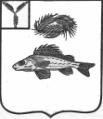 АДМИНИСТРАЦИЯДЕКАБРИСТСКОГО МУНИЦИПАЛЬНОГО ОБРАЗОВАНИЯЕРШОВСКОГО РАЙОНА САРАТОВСКОЙ ОБЛАСТИПОСТАНОВЛЕНИЕот 26.02.2019 г.									№ 18В соответствии с Бюджетным кодексом РФ от 31.07.1988 № 145-ФЗ, Федеральным законом РФ от 6 октября 2003 года № 131-ФЗ «Об общих принципах организации местного самоуправления в Российской Федерации», руководствуясь Уставом Декабристского муниципального образования Ершовского муниципального района, Администрация Декабристского муниципального образования Ершовского муниципального районаПОСТАНОВЛЯЕТ:Внести в постановления Администрации Декабристского муниципального образования Ершовского муниципального района от 30.12.2016 № 44 «Об утверждении целевой программы «Обеспечение первичных мер пожарной безопасности Декабристского муниципального образования на 2017-2019» следующие изменения:В наименовании постановления, в пункте 1 постановления, в наименовании приложения к постановлению, в паспорте программы слова «целевая программа» заменить словами «муниципальная программа».В наименовании паспорта программы слова «Защита населения и территорий от чрезвычайных ситуаций, обеспечении пожарной безопасности в муниципальном образовании на 2017-2019 годы» заменить словами «Обеспечение первичных мер пожарной безопасности Декабристского муниципального образования на 2017 – 2019 годы».Дополнить Приложение разделом 6 следующего содержания:«Сведения о целевых показателях муниципальной Программы.Разместить настоящее решение на официальном сайте администрации Ершовского  муниципального района.Глава Декабристского МО						М.А. ПолещукО внесении изменений в постановление администрации Декабристского муниципальногообразования от 30.12.2016 № 44с изменениями от 12.11.2018 № 41Наименование показателяЕдиница измеренияЗначение показателейЗначение показателейЗначение показателей2018 год2019 год2020 годУлучшение готовности реагирования сил и средств к осуществлению первичных мер пожарной безопасности%304050